ARBEITSBLATT ZUM PROKRASTINATIONSMANAGEMENT 	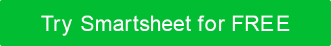 ÜBERPRÜFEN SIE PROBLEME IN JEDEM BEREICH, IN DEM SIE MIT PROKRASTINATION ZU KÄMPFEN HABEN: Verwenden Sie Leerraum für bestimmte Bereiche, die nicht aufgeführt sind. WÄHLEN SIE EIN OBEN AUSGEWÄHLTES PROBLEM AUS UND BEANTWORTEN SIE FOLGENDES:VERZICHTSERKLÄRUNGAlle Artikel, Vorlagen oder Informationen, die von Smartsheet auf der Website bereitgestellt werden, dienen nur als Referenz. Obwohl wir uns bemühen, die Informationen auf dem neuesten Stand und korrekt zu halten, geben wir keine Zusicherungen oder Gewährleistungen jeglicher Art, weder ausdrücklich noch stillschweigend, über die Vollständigkeit, Genauigkeit, Zuverlässigkeit, Eignung oder Verfügbarkeit in Bezug auf die Website oder die auf der Website enthaltenen Informationen, Artikel, Vorlagen oder zugehörigen Grafiken. Jegliches Vertrauen, das Sie auf solche Informationen setzen, erfolgt daher ausschließlich auf Ihr eigenes Risiko.PERSÖNLICHE GESUNDHEIT / WOHLBEFINDENPERSÖNLICHE GESUNDHEIT / WOHLBEFINDENGenug schlafen & gut schlafenFinanzen im Auge behalten / Ausgeglichener HaushaltGesunde ErnährungBaden / HygieneFreizeit / HobbysÜbendGesundheitswesen (Arzt, Zahnarzt, etc.)Fristen einhaltenHOME LEBENHOME LEBENRechnungen bezahlenReinigungWäschereiNeue Wohnungen finden EinkaufenGeschirrWartung / ReparaturenTransportbedürfnisse ARBEITARBEITAuf der Suche nach neuen MöglichkeitenWichtige Anrufe tätigenZur Arbeit gehenIm Gespräch mit Führungskräften / KollegenPflegen / Vorbereiten des LebenslaufsPünktliche AnkunftAbschließen von ProjektenFristen einhaltenSCHULESCHULEAbschluss der ForschungAbschließen von SchreibaufgabenZum Unterricht gehenGruppenarbeitsbeteiligungPflege von FinanzhilfeformularenPünktliche AnkunftHausaufgaben machenTreffen mit Instruktoren / BeraternPERSÖNLICHE BEZIEHUNGENPERSÖNLICHE BEZIEHUNGENReagieren auf TexteBeenden unerwünschter BeziehungenMit Freunden im GesprächBeantworten von E-MailsKommunikation mit AngehörigenZeit für PartnerAusgehen / GeselligkeitTeilnahme an geplanten VeranstaltungenZeit für FreundeZeit für die FamilieErinnerung an besondere AnlässeAUSSTELLENWIE PROFITIERE ICH PERSÖNLICH VON DIESER AUFGABE?WIE PROFITIERE ICH PERSÖNLICH VON DIESER AUFGABE?WIE WIRKT SICH DIE ERLEDIGUNG DER AUFGABE AUF MEINE ZUKUNFT AUS?  WIE WIRKT SICH DIE ERLEDIGUNG DER AUFGABE AUF MEINE ZUKUNFT AUS?  ERSTELLEN SIE EIN LEITBILD, IN DEM ALLE ERFORDERLICHEN RESSOURCEN, DER ANGRIFFSPLAN UND DIE FRIST AUFGEFÜHRT SIND.ERSTELLEN SIE EIN LEITBILD, IN DEM ALLE ERFORDERLICHEN RESSOURCEN, DER ANGRIFFSPLAN UND DIE FRIST AUFGEFÜHRT SIND.